9 «А» сынып оқушыларының жетістіктерір/сФото Оқушының аты- жөніМектепшілік пән олимпиадасыМектепшілік пән олимпиадасыМектептен тысМектептен тыср/сФото Оқушының аты- жөніПән атауыОрынСайыс атауыОрын3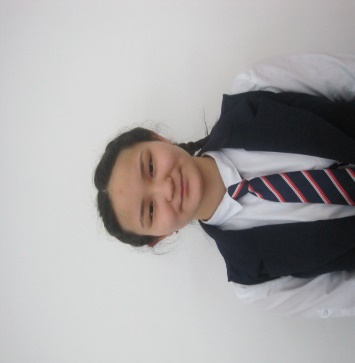 Амангельдинова ДильназфизикаІорынҚалалық пән олимпиадасы ІІІ орын5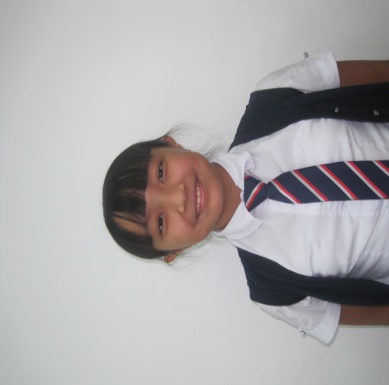 Кожайбердиева Ферхан Қалалық Машһүр Жүсіп оқулары Алғыс хат6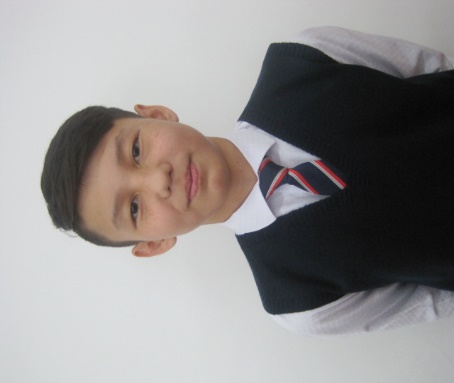 Ғұмар ЕрнұрОрыс тілі (2016-2017, 2017-2018, 2018-2019)І орынҚалалық пән олимпиадасы І орын7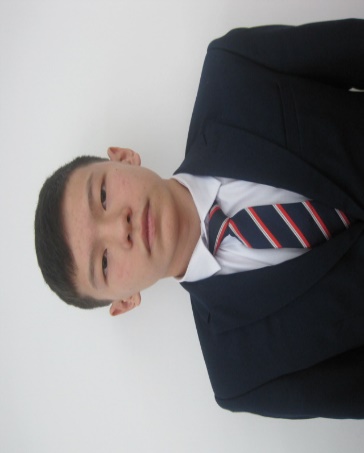 Каиржанов СолтанФизика І орын10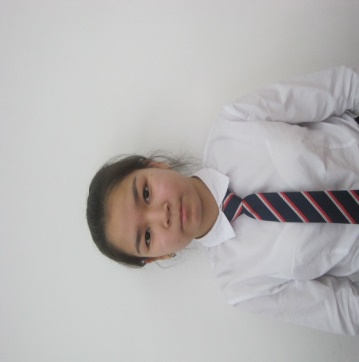 Бауыржанқызы АружанАғылшын пәні 2-орын11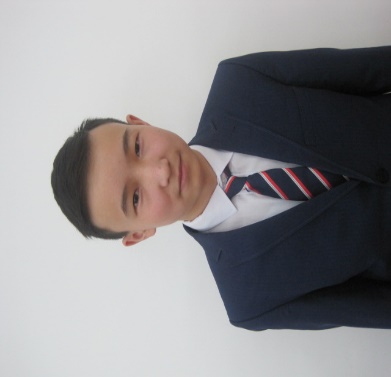 Қайыр БейімбетИнформатикаІ орынҚалалық пән олимпиадасы ІІІ орын13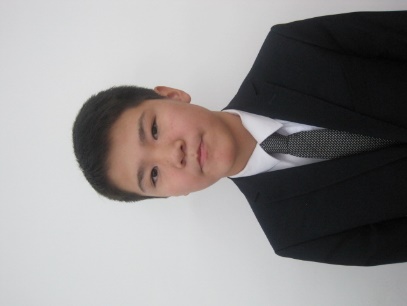 Татымбек ОлжасҚалалық ғылыми жобалар сайысы 2-орын